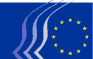 Ευρωπαϊκή Οικονομική και Κοινωνική ΕπιτροπήΒρυξέλλες, 26 Νοεμβρίου 2015Περιεχόμενα:1.	ΟΙΚΟΝΟΜΙΚΗ ΔΙΑΚΥΒΕΡΝΗΣΗ / ΧΡΗΜΑΤΟΠΙΣΤΩΤΙΚΑ ΜΕΣΑ	32.	ΠΕΡΙΦΕΡΕΙΑΚΗ ΠΟΛΙΤΙΚΗ	53.	ΚΟΙΝΩΝΙΚΕΣ ΥΠΟΘΕΣΕΙΣ / ΑΠΑΣΧΟΛΗΣΗ / ΚΑΤΑΡΤΙΣΗ	74.	ΕΞΩΤΕΡΙΚΕΣ ΣΧΕΣΕΙΣ	9Η σύνοδος ολομέλειας έλαβε χώρα στα πλαίσια της εναρκτήριας συνόδου της Ευρωπαϊκής Οικονομικής και Κοινωνικής Επιτροπής στις 6, 7 και 8 Οκτωβρίου 2015.Οι γνωμοδοτήσεις που υιοθετήθηκαν κατά τη σύνοδο ολομέλειας είναι οι ακόλουθες:ΟΙΚΟΝΟΜΙΚΗ ΔΙΑΚΥΒΕΡΝΗΣΗ / ΧΡΗΜΑΤΟΠΙΣΤΩΤΙΚΑ ΜΕΣΑΤροποποίηση του κανονισμού για τα Διαρθρωτικά Ταμεία - ειδικά μέτρα για την ΕλλάδαΕισηγητής:	ο κ. Carmelo Cedrone (Εργαζόμενοι – IT)Έγγραφο αναφοράς:	COM(2015) 365 final – 2015/0160 (COD)		EESC-2015-04723-00-00-AC-TRAΚύρια σημεία:Η ΕΟΚΕ:επιδοκιμάζει και υποστηρίζει την πρόταση της Επιτροπής, παρότι την θεωρεί ανεπαρκή.πιστεύει ότι τα ευρωπαϊκά όργανα και τα κράτη μέλη πρέπει να δρομολογήσουν ένα πρόγραμμα παροχής βοήθειας στις χώρες της Ευρωζώνης που αντιμετωπίζουν προβλήματα –αρχής γενομένης από την Ελλάδα– το οποίο να είναι πιο ουσιαστικό και αξιόπιστο από ό,τι έχει μέχρι στιγμής προταθεί·επιθυμεί μεγαλύτερη ευελιξία κατά την εφαρμογή της νέας ευρωπαϊκής διακυβέρνησης στον τομέα της φορολογικής και της δημοσιονομικής πολιτικής·Η ΕΟΚΕ πιστεύει επίσης ότι κρίνεται αναγκαία:η επέκταση της πρότασης (κατάργηση της συγχρηματοδότησης από την Ελλάδα) για το σύνολο της περιόδου 2014-2020·η επιτάχυνση και η πρόβλεψη των παρεμβάσεων που προβλέπονται για την Ελλάδα βάσει του σχεδίου Juncker, με στόχο να προαχθεί η οικονομική ανάκαμψη, η ανάπτυξη και η απασχόληση·η απλούστευση των διοικητικών διαδικασιών·η εξέταση της δυνατότητας επέκτασης είτε των ίδιων είτε παρεμφερών μέτρων, σε συνδυασμό με τους ενδεδειγμένους ελέγχους, στις άλλες χώρες που έχουν πληγεί και πλήττονται περισσότερο από την κρίση και εμφανίζουν ποσοστό ανεργίας υψηλότερο του ευρωπαϊκού μέσου όρου.Επικοινωνία:	Gerald Klec(Tηλ: 00 32 2 546 9909 - e-mail: gerald.klec@eesc.europa.eu)ΠΕΡΙΦΕΡΕΙΑΚΗ ΠΟΛΙΤΙΚΗΣτρατηγική της ΕΕ για την περιοχή των ΆλπεωνΕισηγητής:	Stefano Palmieri (Εργαζόμενοι - IT)Έγγραφο αναφοράς:	COM(2015) 366 final –		EESC-2015-03720-00-00-AC-TRAΚύρια σημεία:Η ΕΟΚΕ:εκτιμά ότι η EUSALP αποτελεί για την περιοχή των Άλπεων στοιχείο προστιθέμενης αξίας, καθώς και μοχλό ανάπτυξης ικανό να στηρίξει την ανταγωνιστικότητα και τη συνοχή της Ευρώπης στο σύνολό της·αποδοκιμάζει το γεγονός ότι η κοινωνική διάσταση της EUSALP δεν αντιμετωπίζεται με την ίδια προσοχή που δόθηκε στην οικονομική και περιβαλλοντική διάσταση· εκτιμά ότι είναι σημαντικό να αναπτυχθούν αποτελεσματικότερες στρατηγικές υπέρ της καινοτομίας όσον αφορά την ανταγωνιστικότητα και τη δημιουργία θέσεων απασχόλησης, να επιδιωχθεί η προσέλκυση νέων επενδύσεων, να ενισχυθούν οι δράσεις υπέρ της γεωργίας και της δασοκομίας και να αξιοποιηθούν οι διάφορες μορφές τουρισμού που χαρακτηρίζουν την περιοχή·κρίνει επίσης απαραίτητη η μείωση των οδικών μεταφορών εμπορευμάτων και προσώπων και την ενίσχυση της περιβαλλοντικά βιώσιμης προσιτότητας των τουριστικών περιοχών·θεωρεί σημαντικό να διατηρηθεί η ισορροπία ανάμεσα στη διαφύλαξη των φυσικών και πολιτιστικών κεφαλαίων και στην ορθολογική χρήση τους και παράλληλα πρέπει να ενισχυθεί η οικολογική συνδεσιμότητα, να εφαρμοστούν μέτρα μετριασμού και προσαρμογής στις συνέπειες της κλιματικής αλλαγής και να υπάρξει οικονομικά προσιτός και υψηλής ποιότητας ασφαλής ενεργειακός εφοδιασμός·ζητά η διαχείριση της EUSALP να έχει ουσιαστικά πολυεπίπεδο χαρακτήρα·επομένως, υπογραμμίζει τη σημασία της στήριξης και της διεύρυνσης της συμμετοχής της κοινωνίας των πολιτών στη διαμόρφωση της EUSALP·όσον αφορά τα συστήματα εποπτείας και αξιολόγησης της EUSALP, θεωρεί απαραίτητο να συμπληρωθεί η ποσοτική μέτρηση με ποιοτικούς δείκτες·επικροτεί τα μέτρα που προτείνονται με στόχο την επέκταση των συνεργειών της EUSALP με άλλες μακροοικονομικές στρατηγικές που ήδη εφαρμόζονται, συν τοις άλλοις με την επέκταση της έννοιας της μακροπεριφέρειας σε άλλες ευρωπαϊκές περιοχές.Επικοινωνία:	Helena Polomik(Τηλ: 00 32 2 546 9063 - email: helena.polomik@eesc.europa.eu)ΚΟΙΝΩΝΙΚΕΣ ΥΠΟΘΕΣΕΙΣ / ΑΠΑΣΧΟΛΗΣΗ / ΚΑΤΑΡΤΙΣΗΣυνεχής επαγγελματική εκπαίδευση και κατάρτιση (ΣΕΕΚ) στις αγροτικές περιοχές (γνωμοδότηση πρωτοβουλίας)Εισηγητής: 	Brendan Burns (Εργοδότες - UK)Έγγραφα αναφοράς: 	EESC-2014-06815-00-00-AS-TRAΚύρια σημεία:Αναγνωρίζοντας ότι η ΕΕ δεν διαθέτει άμεσες αρμοδιότητες στους τομείς της εκπαίδευσης ή της επαγγελματικής κατάρτισης και ότι τα εκπαιδευτικά συστήματα διαφέρουν μεταξύ των κρατών μελών, η ΕΟΚΕ επιθυμεί να επισημάνει ένα κοινό ευρωπαϊκό πρόβλημα όσον αφορά την παροχή συνεχούς (επαγγελματικής) εκπαίδευσης και κατάρτισης (ΣΕΕΚ) στις αγροτικές και τις απομακρυσμένες περιοχές της Ευρώπης, το οποίο πρέπει να αντιμετωπιστεί σε ευρωπαϊκό, εθνικό και περιφερειακό επίπεδο.Είναι αναγκαίο να καταρτιστεί ένα νέο πανευρωπαϊκό πρόγραμμα προκειμένου να ενθαρρυνθούν τα ευρωπαϊκά θεσμικά όργανα και οι εθνικές κυβερνήσεις, καθώς και οι επιχειρήσεις, οι συνδικαλιστικές οργανώσεις και άλλες οργανώσεις της κοινωνίας πολιτών, να βελτιώσουν τη συνεργασία, έτσι ώστε στην ΣΕΕΚ να μπορούν να έχουν πρόσβαση οι εργαζόμενοι που βρίσκονται στο στάδιο της κατάρτισης και οι εργοδότες τους. Αυτό πρέπει να γίνεται κοντά στον τόπο εργασίας και σε περιβάλλοντα που είναι συμβατά με αυτόν. Οι αρμόδιες αρχές πρέπει να προωθούν και να ενθαρρύνουν τη συνεργασία αυτή και να μεριμνούν για την επαρκή χρηματοδότησή της.Υπάρχει η αναγκαιότητα να αναπτυχθούν νέες μορφές ΣΕΕΚ και να θεσπιστούν νέοι τίτλοι επαγγελματικών προσόντων (Vocational Qualifications) για τις πολύ μικρές και τις μικρές επιχειρήσεις με βάση εμπειρικά στοιχεία από τις εργασίες που πράγματι εκτελούνται σε αυτές. Η κατάρτιση για τις αγροτικές επιχειρήσεις πρέπει να παρέχεται σε τοπικό επίπεδο, με τη χρήση ΤΠΕ και άλλων μηχανισμών παροχής ευρυζωνικών επικοινωνιών. Για να επιτευχθεί αυτός ο στόχος, η καθολική πρόσβαση σε υψηλής ταχύτητας κινητή και σταθερή ευρυζωνική σύνδεση σε αγροτικές και απομακρυσμένες περιοχές θα πρέπει να θεωρείται «απαραίτητη υποδομή».Η μακροπρόθεσμη χρηματοδοτική στήριξη των τοπικών ομάδων από τις εθνικές/περιφερειακές κυβερνήσεις θα συμβάλει στον συντονισμό της διαδικασίας προσδιορισμού και αντιμετώπισης των τοπικών αναγκών.Επικοινωνία:	Stella Brozek-Everaert(Τηλ.: 00 32 2 546 9202 – email: stella.brozekeveraert@eesc.europa.eu)ΕΞΩΤΕΡΙΚΕΣ ΣΧΕΣΕΙΣΕνέργεια: παράγοντας ανάπτυξης και εμβάθυνσης της διαδικασίας προσχώρησης στα Δυτικά ΒαλκάνιαΕισηγητής:	Pierre-Jean COULON (Εργαζόμενοι - FR)Έγγραφα αναφοράς: 	EESC-2015-02407-00-01-AS-TRAΚύρια σημεία:Το πρόγραμμα της Ενεργειακής Ένωσης σε θέματα διασύνδεσης των ενεργειακών δικτύων πρέπει να συμπεριλαμβάνει τα Δυτικά Βαλκάνια. Η ενέργεια πρέπει να αποτελεί παράγοντα ανάπτυξης της ευρύτερης περιοχής και οι πολίτες των Δυτικών Βαλκανίων πρέπει να έχουν σαφή εικόνα των οικονομικών και περιβαλλοντικών πλεονεκτημάτων που προσφέρει η προσχώρηση στην ΕΕ. Πρέπει να επιδιωχθεί συνεργασία μεταξύ των διαφόρων συμμετεχόντων σε θέματα έξυπνων μετρητών και ολοκληρωμένων λύσεων. Η ενεργειακή απόδοση και οι οικονομίες ενέργειας συνιστούν παράγοντες δημιουργίας δραστηριότητας για τις επιχειρήσεις και παράγοντες δημιουργίας θέσεων εργασίας – και πράσινων και παραδοσιακών.Οι υφιστάμενες υποδομές μεταφοράς και διανομής φυσικού αερίου πρέπει να αξιοποιηθούν στο έπακρο και οι επιλογές όσον αφορά τις ενδεχόμενες νέες δομές όπως, λόγου χάρη, ο αγωγός αερίου «Turkish Stream», ο αγωγός TAP (Trans Adriatic Pipeline) ή ο αγωγός IAP (Ionian Adriatic gaz Pipeline), πρέπει να αποφασιστούν κατά τρόπο συντονισμένο.Επιπλέον, πρέπει να μελετηθεί η δημιουργία στην περιοχή κοινού αποθέματος αερίου, ανεξάρτητα από την ενίσχυση των εθνικών δυνατοτήτων. Ομοίως, η ΕΟΚΕ επιδοκιμάζει την επανέναρξη των μελετών σχετικά με την εγκατάσταση τερματικού σταθμού μεθανίου (υγροποιημένου φυσικού αερίου – LNG) στην Αδριατική και υπογραμμίζει τη σημασία των επενδύσεων για την ενίσχυση των δικτύων και των διασυνδέσεων και για την ανάπτυξη ενός σαφούς και σταθερού νομικού πλαισίου.Η κοινωνία των πολιτών των Βαλκανίων πρέπει να καλείται συστηματικά να συμμετέχει στις συναντήσεις της Ενεργειακής Κοινότητας, μέσω της ΕΟΚΕ και των δομών συνεργασίας που έχει δημιουργήσει με τις χώρες αυτές.Επικοινωνία:	David HOIC (Τηλ.: 00 32 0 2 546 9069 - e-mail: david.hoic@eesc.europa.eu)Ο ρόλος του Ευρωπαϊκού μέσου για τη δημοκρατία και τα δικαιώματα του ανθρώπου (ΕΜΔΔΑ) στη δημοκρατική μετάβαση – Τυνησία μια περιπτωσιολογική μελέτη (ενημερωτική έκθεση)Εισηγήτρια:	η κ. Madi SHARMA (Εργοδότες – UK)Έγγραφα αναφοράς: 	EESC-2015-00659-00-00-RI-TRAΚύρια σημεία:Η ΕΟΚΕ θεωρεί την Τυνησία χώρα που πρέπει μελετηθεί, προκειμένου να αξιολογηθεί η χρήση των ευρωπαϊκών μέσων στο πλαίσιο της μετάβασης στη δημοκρατία. Με την προοπτική αυτή, το ΕΜΔΔΑ αποτελεί ενδιαφέρον αντικείμενο μελέτης. Ειδικότερα, στην έκθεση αποτυπώνονται οι πληροφορίες που συνέλεξε η επιτροπή παρακολούθησης του ΕΜΔΔΑ από την κοινωνία των πολιτών κατά τη διάρκεια των δύο αποστολών που διεξήχθησαν στην Τυνησία το 2012 και 2014.Η ΕΟΚΕ υπογραμμίζει τη σημασία των βιώσιμων δημοκρατικών μεταρρυθμίσεων στην περιοχή, προκειμένου η δημοκρατία και η προστασία των δικαιωμάτων του ανθρώπου να βελτιώσουν τη ζωή των πολιτών. Στο πλαίσιο αυτό, τα οικονομικά, κοινωνικά και πολιτιστικά δικαιώματα (ΟΚΠΔ) είναι ζωτικής σημασίας και πρέπει να εξασφαλίζεται ο σεβασμός τους.Η ΕΟΚΕ αναγνωρίζει βέβαια ότι η στήριξη της ΕΕ στην κοινωνία των πολιτών στην περιοχή έχει αυξηθεί τα τελευταία χρόνια, ωστόσο παραμένει σποραδική, περιορισμένης πρόσβασης για τις κοινωνικές ομάδες και τους ενδιαφερομένους, αδικαιολόγητα άκαμπτη και αργή για να ανταποκριθεί στις μεταβαλλόμενες ανάγκες.Η ΕΟΚΕ τονίζει τη σημασία που έχει για την ΕΕ να παρέχει υποστήριξη στην τυνησιακή κοινωνία προκειμένου να ανταποκριθεί στις προκλήσεις που αντιμετωπίζει. Μεταξύ αυτών, η ΕΟΚΕ εφιστά την προσοχή στις κοινωνικοοικονομικές προκλήσεις, καθώς και στην ανάγκη στήριξης της κοινωνίας των πολιτών να συμμετάσχουν σε ένα δημοκρατικό πολιτικό σύστημα χωρίς αποκλεισμούς.Η ΕΟΚΕ διατυπώνει συστάσεις στο Ευρωπαϊκό Κοινοβούλιο, στην Ευρωπαϊκή Υπηρεσία Εξωτερικής Δράσης και στη ΓΔ Ανάπτυξης και Συνεργασίας (DEVCO), προκειμένου να προωθήσουν αποτελεσματικότερα την ενίσχυση της δημοκρατίας και των ανθρωπίνων δικαιωμάτων σε χώρες που βρίσκονται σε στάδιο δημοκρατικής μετάβασης. Οι συστάσεις αυτές απευθύνονται επίσης στις οργανώσεις της κοινωνίας των πολιτών, δηλαδή, εργοδότες, συνδικάτα, ΜΚΟ και άλλες αντιπροσωπευτικές οργανώσεις του τριτογενούς τομέα. Τέλος, η ΕΟΚΕ ζητά από την ΕΥΕΔ να προβεί σε εμπεριστατωμένη εξέταση της κατάστασης στην Τυνησία, στο πλαίσιο της περιφερειακής εξέλιξης.Επικοινωνία: Cédric CABANNE(Τηλ.: 00 32 2 546 9355 - e-mail: Cedric.Cabanne@eesc.europa.eu)Η κατάσταση των γυναικών στην Ευρωμεσογειακή περιοχή (ενημερωτική έκθεση)Εισηγήτρια:	η κ. Grace Attard (Διάφορες Δραστηριότητες - ΜT)Έγγραφα αναφοράς: 	EESC-2015-04931-00-00-RI-TRAΚύρια σημεία:Η ανάπτυξη, η οικονομική μεγέθυνση και η ανταγωνιστικότητα στην περιοχή της νότιας και ανατολικής Μεσογείου εξαρτώνται από την πλήρη αξιοποίηση του ανθρώπινου δυναμικού —ανδρών και γυναικών όλων των ηλικιών, σε όλα τα επίπεδα και τους τομείς της οικονομίας— και γι’ αυτό πρέπει οι χώρες της περιοχής να τηρούν τις διεθνείς υποχρεώσεις τους, δηλαδή να σέβονται την αρχή της ισότητας των φύλων σε όλα τα πεδία και να μεριμνούν για την άρση όλων των φραγμών που τίθενται στη συμμετοχή των γυναικών τόσο στο οικονομικό, κοινωνικό, πολιτιστικό και πολιτικό γίγνεσθαι, όσο και στην εφαρμογή των μηχανισμών χρηστής διακυβέρνησης.Πρέπει να δοθεί προτεραιότητα στην ικανοποίηση των πολλαπλών αναγκών των γυναικών, ως μέρος της διαδικασίας μεταρρύθμισης της ευρωπαϊκής πολιτικής γειτονίας, δεδομένου ότι οι συνέπειες της αστάθειας, η ανασφάλεια και οι συρράξεις που χαρακτηρίζουν την ευρύτερη περιοχή δεν επηρεάζουν αποκλειστικά τις γυναίκες, αλλά το σύνολο της κοινωνίας.Καθώς ο κόσμος επικεντρώνεται σε ένα νέο θεματολόγιο ανάπτυξης μετά το 2015, η χειραφέτηση των γυναικών και η προώθηση της ισότητας των φύλων έχουν αναχθεί σε προτεραιότητα για τη βιώσιμη ανάπτυξη. Η τελευταία δεν είναι δυνατή χωρίς χρηστή διακυβέρνηση (η οποία θα βασίζεται στη λογοδοσία και στη διαφάνεια), και τούτο σημαίνει ότι πρέπει οι γυναίκες να συμμετέχουν στις διαδικασίες λήψης αποφάσεων.Για να επιτευχθούν οι παραπάνω στόχοι, η ΕΟΚΕ:ενθαρρύνει τη συλλογική δράση των συνδικαλιστικών οργανώσεων, των εκπροσώπων των εργοδοτών, των κοινωνικών οργανώσεων βάσης και των κινημάτων κοινωνικής δικαιοσύνης σε όλη τη λεκάνη της Μεσογείου· τους καλεί να συμπράξουν ενεργά για την εξεύρεση βιώσιμων λύσεων στα προβλήματα που εμποδίζουν τις γυναίκες να ενταχθούν ή να παραμείνουν στην αγορά εργασίας.Επίσης, η ΕΟΚΕ υπογραμμίζει ότι οι κυβερνήσεις, τα περιφερειακά θεσμικά όργανα, οι κοινωνικοί εταίροι και οι ΜΚΟ πρέπει να δράσουν από κοινού για να θεσπιστεί νομοθεσία που θα απαγορεύει την άσκηση βίας εις βάρος γυναικών και ανηλίκων, στο πνεύμα της Σύμβασης του Συμβουλίου της Ευρώπης σχετικά με την πρόληψη και την καταπολέμηση της βίας κατά των γυναικών και της ενδοοικογενειακής βίας (Σύμβαση της Κωνσταντινούπολης).Προτρέπει όλες τις χώρες της λεκάνης της Μεσογείου να εκπληρώσουν τις σχετικές υποχρεώσεις τους, υπογράφοντας, επικυρώνοντας και εφαρμόζοντας δεόντως τις διεθνείς συμβάσεις για τα δικαιώματα των γυναικών.Καλεί την Ευρωπαϊκή Επιτροπή να υποστηρίξει τη συλλογική δράση όλων των συναρμοδίων —μη εξαιρουμένων των κυβερνήσεων, των κοινωνικών εταίρων και της κοινωνίας πολιτών— με τη δημιουργία δικτύων και των απαραίτητων μηχανισμών (μεταξύ άλλων χρηματοδότησης και επιμόρφωσης), έτσι ώστε να αξιοποιηθούν πλήρως οι ολοένα μεγαλύτερες δυνατότητες των εργαζόμενων γυναικών και των γυναικών επιχειρηματιών, οι οποίες είναι απαραίτητες για την οικονομική μεγέθυνση σε τοπική, εθνική και παγκόσμια κλίμακα.Επικοινωνία:	Georges-Henry Carrard(Τηλ.: 00 32 0 2 546 9593 - e-mail: Georges-Henry.Carrard@eesc.europa.eu)Προϊόντα καταγωγής ορισμένων χωρών μελών της ομάδας κρατών ΑΚΕ (αναδιατύπωση) (κατηγορία Γ)Έγγραφα αναφοράς: 	COM(2015) 282 final – 2015/0128 (COD)EESC-2015-04775-00-00-AC-TRAΚύρια σημεία:Επειδή θεωρεί ότι η πρόταση είναι ικανοποιητική και δεν χρήζει περαιτέρω σχολίων εκ μέρους της, η ΕΟΚΕ αποφάσισε να εκδώσει θετική γνωμοδότηση για το προτεινόμενο κείμενο.Επικοινωνία:	Rafael BELLON GOMEZ(Τηλ.: 00 32 2 546 9095 - e-mail: Rafael.BellonGomez@eesc.europa.eu)_____________ΣΥΝΟΔΟΣ ΟΛΟΜΕΛΕΙΑΣ 
 
ΤΗΣ 6ης, 7ης ΚΑΙ 8ης ΟΚΤΩΒΡΙΟΥ 2015 
 
ΣΥΝΟΨΗ ΤΩΝ ΓΝΩΜΟΔΟΤΗΣΕΩΝ ΠΟΥ ΥΙΟΘΕΤΗΘΗΚΑΝΤο παρόν έγγραφο αυτό είναι διαθέσιμο στις επίσημες γλώσσες στον ιστότοπο της ΕΟΚΕ στην ακόλουθη διεύθυνση:http://www.eesc.europa.eu/?i=portal.fr.documents#/boxTab1-2Μπορείτε να συμβουλευτείτε τις εν λόγω γνωμοδοτήσεις μέσω της μηχανής αναζήτησης της ΕΟΚΕ:http://www.eesc.europa.eu/?i=portal.fr.opinions-search